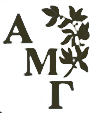 Alpha Mu Gamma Purchase Order & Invoice2021CHAPTER CONTACT INFORMATIONCHAPTER CONTACT INFORMATIONCHAPTER CONTACT INFORMATIONCHAPTER CONTACT INFORMATIONCHAPTER CONTACT INFORMATIONCHAPTER CONTACT INFORMATIONCHAPTER CONTACT INFORMATIONCHAPTER CONTACT INFORMATIONCHAPTER CONTACT INFORMATIONCHAPTER CONTACT INFORMATIONCHAPTER CONTACT INFORMATIONCHAPTER CONTACT INFORMATIONCHAPTER CONTACT INFORMATIONCHAPTER CONTACT INFORMATIONCHAPTER CONTACT INFORMATIONCHAPTER CONTACT INFORMATIONAMG Chapter:AMG Chapter:Chapter Advisor:Chapter Advisor:Full School Name:Full School Name:Advisor E-Mail:Advisor E-Mail:PURCHASE ORDER & INVOICE CONTACT INFORMATIONPURCHASE ORDER & INVOICE CONTACT INFORMATIONPURCHASE ORDER & INVOICE CONTACT INFORMATIONPURCHASE ORDER & INVOICE CONTACT INFORMATIONPURCHASE ORDER & INVOICE CONTACT INFORMATIONPURCHASE ORDER & INVOICE CONTACT INFORMATIONPURCHASE ORDER & INVOICE CONTACT INFORMATIONPURCHASE ORDER & INVOICE CONTACT INFORMATIONPURCHASE ORDER & INVOICE CONTACT INFORMATIONPURCHASE ORDER & INVOICE CONTACT INFORMATIONPURCHASE ORDER & INVOICE CONTACT INFORMATIONPURCHASE ORDER & INVOICE CONTACT INFORMATIONPURCHASE ORDER & INVOICE CONTACT INFORMATIONPURCHASE ORDER & INVOICE CONTACT INFORMATIONPURCHASE ORDER & INVOICE CONTACT INFORMATIONPURCHASE ORDER & INVOICE CONTACT INFORMATIONYour Name:Your Name:Today’s Date:Today’s Date:Your E-Mail:Your E-Mail:Contact Phone #:Contact Phone #:Mailing AddressFor This Order:Mailing AddressFor This Order:Indicate quantityMultiply by priceResult isthe subtotalMEMBERSHIP CERTIFICATESMEMBERSHIP CERTIFICATESMEMBERSHIP CERTIFICATESMEMBERSHIP CERTIFICATESMEMBERSHIP CERTIFICATESMEMBERSHIP CERTIFICATESMEMBERSHIP CERTIFICATESMEMBERSHIP CERTIFICATESMEMBERSHIP CERTIFICATESMEMBERSHIP CERTIFICATESMEMBERSHIP CERTIFICATESMEMBERSHIP CERTIFICATESQuantityCost PerSubtotal• Full Student Member....(may serve as a Chapter Officer & apply for AMG scholarships)	• Full Student Member....(may serve as a Chapter Officer & apply for AMG scholarships)	• Full Student Member....(may serve as a Chapter Officer & apply for AMG scholarships)	• Full Student Member....(may serve as a Chapter Officer & apply for AMG scholarships)	• Full Student Member....(may serve as a Chapter Officer & apply for AMG scholarships)	• Full Student Member....(may serve as a Chapter Officer & apply for AMG scholarships)	• Full Student Member....(may serve as a Chapter Officer & apply for AMG scholarships)	• Full Student Member....(may serve as a Chapter Officer & apply for AMG scholarships)	• Full Student Member....(may serve as a Chapter Officer & apply for AMG scholarships)	• Full Student Member....(may serve as a Chapter Officer & apply for AMG scholarships)	• Full Student Member....(may serve as a Chapter Officer & apply for AMG scholarships)	• Full Student Member....(may serve as a Chapter Officer & apply for AMG scholarships)	$30.00• Associate Student Member......(does not yet fulfill all requirements for full membership)	• Associate Student Member......(does not yet fulfill all requirements for full membership)	• Associate Student Member......(does not yet fulfill all requirements for full membership)	• Associate Student Member......(does not yet fulfill all requirements for full membership)	• Associate Student Member......(does not yet fulfill all requirements for full membership)	• Associate Student Member......(does not yet fulfill all requirements for full membership)	• Associate Student Member......(does not yet fulfill all requirements for full membership)	• Associate Student Member......(does not yet fulfill all requirements for full membership)	• Associate Student Member......(does not yet fulfill all requirements for full membership)	• Associate Student Member......(does not yet fulfill all requirements for full membership)	• Associate Student Member......(does not yet fulfill all requirements for full membership)	• Associate Student Member......(does not yet fulfill all requirements for full membership)	$10.00• Faculty Member....(for faculty who teach foreign languages at any Chapter’s institution)	• Faculty Member....(for faculty who teach foreign languages at any Chapter’s institution)	• Faculty Member....(for faculty who teach foreign languages at any Chapter’s institution)	• Faculty Member....(for faculty who teach foreign languages at any Chapter’s institution)	• Faculty Member....(for faculty who teach foreign languages at any Chapter’s institution)	• Faculty Member....(for faculty who teach foreign languages at any Chapter’s institution)	• Faculty Member....(for faculty who teach foreign languages at any Chapter’s institution)	• Faculty Member....(for faculty who teach foreign languages at any Chapter’s institution)	• Faculty Member....(for faculty who teach foreign languages at any Chapter’s institution)	• Faculty Member....(for faculty who teach foreign languages at any Chapter’s institution)	• Faculty Member....(for faculty who teach foreign languages at any Chapter’s institution)	• Faculty Member....(for faculty who teach foreign languages at any Chapter’s institution)	$10.00• Honorary Member.....(for people who have significantly helped a Chapter in its mission)	• Honorary Member.....(for people who have significantly helped a Chapter in its mission)	• Honorary Member.....(for people who have significantly helped a Chapter in its mission)	• Honorary Member.....(for people who have significantly helped a Chapter in its mission)	• Honorary Member.....(for people who have significantly helped a Chapter in its mission)	• Honorary Member.....(for people who have significantly helped a Chapter in its mission)	• Honorary Member.....(for people who have significantly helped a Chapter in its mission)	• Honorary Member.....(for people who have significantly helped a Chapter in its mission)	• Honorary Member.....(for people who have significantly helped a Chapter in its mission)	• Honorary Member.....(for people who have significantly helped a Chapter in its mission)	• Honorary Member.....(for people who have significantly helped a Chapter in its mission)	• Honorary Member.....(for people who have significantly helped a Chapter in its mission)	$10.00HONOR CORDSHONOR CORDSHONOR CORDSHONOR CORDSHONOR CORDSHONOR CORDSHONOR CORDSHONOR CORDSHONOR CORDSHONOR CORDSHONOR CORDSHONOR CORDSQuantityCost PerSubtotal• AMG Honor Cords.....(approximately four feet in length, double-stranded, golden color)	• AMG Honor Cords.....(approximately four feet in length, double-stranded, golden color)	• AMG Honor Cords.....(approximately four feet in length, double-stranded, golden color)	• AMG Honor Cords.....(approximately four feet in length, double-stranded, golden color)	• AMG Honor Cords.....(approximately four feet in length, double-stranded, golden color)	• AMG Honor Cords.....(approximately four feet in length, double-stranded, golden color)	• AMG Honor Cords.....(approximately four feet in length, double-stranded, golden color)	• AMG Honor Cords.....(approximately four feet in length, double-stranded, golden color)	• AMG Honor Cords.....(approximately four feet in length, double-stranded, golden color)	• AMG Honor Cords.....(approximately four feet in length, double-stranded, golden color)	• AMG Honor Cords.....(approximately four feet in length, double-stranded, golden color)	• AMG Honor Cords.....(approximately four feet in length, double-stranded, golden color)	$10.00PINS 	 (Write quantity for each kind; then add all as one total on right) 	PINS 	 (Write quantity for each kind; then add all as one total on right) 	PINS 	 (Write quantity for each kind; then add all as one total on right) 	PINS 	 (Write quantity for each kind; then add all as one total on right) 	PINS 	 (Write quantity for each kind; then add all as one total on right) 	PINS 	 (Write quantity for each kind; then add all as one total on right) 	PINS 	 (Write quantity for each kind; then add all as one total on right) 	PINS 	 (Write quantity for each kind; then add all as one total on right) 	PINS 	 (Write quantity for each kind; then add all as one total on right) 	PINS 	 (Write quantity for each kind; then add all as one total on right) 	PINS 	 (Write quantity for each kind; then add all as one total on right) 	PINS 	 (Write quantity for each kind; then add all as one total on right) 	QuantityCost PerSubtotal• AMG	=• Pendant	=• Pendant	=• Pendant	=• French	=• French	=• German	=• German	=• German	=• German	=• Spanish	=• Spanish	=$5.00• President	=• Vice-Pres.	=• Vice-Pres.	=• Vice-Pres.	=• Treasurer	=• Treasurer	=• Secretary	=• Secretary	=• Secretary	=• Secretary	=• Historian	=• Historian	=$5.00POSTERS (National Foreign Language Week)    (add as one total on right) 	POSTERS (National Foreign Language Week)    (add as one total on right) 	POSTERS (National Foreign Language Week)    (add as one total on right) 	POSTERS (National Foreign Language Week)    (add as one total on right) 	POSTERS (National Foreign Language Week)    (add as one total on right) 	POSTERS (National Foreign Language Week)    (add as one total on right) 	POSTERS (National Foreign Language Week)    (add as one total on right) 	POSTERS (National Foreign Language Week)    (add as one total on right) 	POSTERS (National Foreign Language Week)    (add as one total on right) 	POSTERS (National Foreign Language Week)    (add as one total on right) 	POSTERS (National Foreign Language Week)    (add as one total on right) 	POSTERS (National Foreign Language Week)    (add as one total on right) 	QuantityCost PerSubtotal• Poster (w/dates printed)	=• Poster (w/dates printed)	=• Poster (w/dates printed)	=• Poster (w/dates printed)	=• Poster (w/dates printed)	=• Poster (no dates shown)	=• Poster (no dates shown)	=• Poster (no dates shown)	=• Poster (no dates shown)	=• Poster (no dates shown)	=• Poster (no dates shown)	=• Poster (no dates shown)	=$10.00T-SHIRTS 	(Write quantity for each kind; then add all as one total on right) 	T-SHIRTS 	(Write quantity for each kind; then add all as one total on right) 	T-SHIRTS 	(Write quantity for each kind; then add all as one total on right) 	T-SHIRTS 	(Write quantity for each kind; then add all as one total on right) 	T-SHIRTS 	(Write quantity for each kind; then add all as one total on right) 	T-SHIRTS 	(Write quantity for each kind; then add all as one total on right) 	T-SHIRTS 	(Write quantity for each kind; then add all as one total on right) 	T-SHIRTS 	(Write quantity for each kind; then add all as one total on right) 	T-SHIRTS 	(Write quantity for each kind; then add all as one total on right) 	T-SHIRTS 	(Write quantity for each kind; then add all as one total on right) 	T-SHIRTS 	(Write quantity for each kind; then add all as one total on right) 	T-SHIRTS 	(Write quantity for each kind; then add all as one total on right) 	QuantityCost PerSubtotal• Small	=• Small	=• Small	=• Medium	=• Medium	=• Large	=• Large	=• Large	=• X-Large	=• X-Large	=• X-Large	=• X-Large	=$15.00ADDITIONAL ITEMSADDITIONAL ITEMSADDITIONAL ITEMSADDITIONAL ITEMSADDITIONAL ITEMSADDITIONAL ITEMSADDITIONAL ITEMSADDITIONAL ITEMSADDITIONAL ITEMSADDITIONAL ITEMSADDITIONAL ITEMSADDITIONAL ITEMSQuantityCost PerSubtotal• AMG Banner..................(made of flexible material, measuring 4 ft. x 6 ft., golden color) 	• AMG Banner..................(made of flexible material, measuring 4 ft. x 6 ft., golden color) 	• AMG Banner..................(made of flexible material, measuring 4 ft. x 6 ft., golden color) 	• AMG Banner..................(made of flexible material, measuring 4 ft. x 6 ft., golden color) 	• AMG Banner..................(made of flexible material, measuring 4 ft. x 6 ft., golden color) 	• AMG Banner..................(made of flexible material, measuring 4 ft. x 6 ft., golden color) 	• AMG Banner..................(made of flexible material, measuring 4 ft. x 6 ft., golden color) 	• AMG Banner..................(made of flexible material, measuring 4 ft. x 6 ft., golden color) 	• AMG Banner..................(made of flexible material, measuring 4 ft. x 6 ft., golden color) 	• AMG Banner..................(made of flexible material, measuring 4 ft. x 6 ft., golden color) 	• AMG Banner..................(made of flexible material, measuring 4 ft. x 6 ft., golden color) 	• AMG Banner..................(made of flexible material, measuring 4 ft. x 6 ft., golden color) 	$100.00• AMG Tote Bags.......(made of sturdy cloth, printed with “AMG” and the Golden Bough) 	• AMG Tote Bags.......(made of sturdy cloth, printed with “AMG” and the Golden Bough) 	• AMG Tote Bags.......(made of sturdy cloth, printed with “AMG” and the Golden Bough) 	• AMG Tote Bags.......(made of sturdy cloth, printed with “AMG” and the Golden Bough) 	• AMG Tote Bags.......(made of sturdy cloth, printed with “AMG” and the Golden Bough) 	• AMG Tote Bags.......(made of sturdy cloth, printed with “AMG” and the Golden Bough) 	• AMG Tote Bags.......(made of sturdy cloth, printed with “AMG” and the Golden Bough) 	• AMG Tote Bags.......(made of sturdy cloth, printed with “AMG” and the Golden Bough) 	• AMG Tote Bags.......(made of sturdy cloth, printed with “AMG” and the Golden Bough) 	• AMG Tote Bags.......(made of sturdy cloth, printed with “AMG” and the Golden Bough) 	• AMG Tote Bags.......(made of sturdy cloth, printed with “AMG” and the Golden Bough) 	• AMG Tote Bags.......(made of sturdy cloth, printed with “AMG” and the Golden Bough) 	$10.00• AMG License Plate Frames....................(made of hard plastic, black, with gold lettering) 	• AMG License Plate Frames....................(made of hard plastic, black, with gold lettering) 	• AMG License Plate Frames....................(made of hard plastic, black, with gold lettering) 	• AMG License Plate Frames....................(made of hard plastic, black, with gold lettering) 	• AMG License Plate Frames....................(made of hard plastic, black, with gold lettering) 	• AMG License Plate Frames....................(made of hard plastic, black, with gold lettering) 	• AMG License Plate Frames....................(made of hard plastic, black, with gold lettering) 	• AMG License Plate Frames....................(made of hard plastic, black, with gold lettering) 	• AMG License Plate Frames....................(made of hard plastic, black, with gold lettering) 	• AMG License Plate Frames....................(made of hard plastic, black, with gold lettering) 	• AMG License Plate Frames....................(made of hard plastic, black, with gold lettering) 	• AMG License Plate Frames....................(made of hard plastic, black, with gold lettering) 	$5.00• AMG Pledge Ribbons..........(made of synthetic material, “AMG” lettering, golden color) 	• AMG Pledge Ribbons..........(made of synthetic material, “AMG” lettering, golden color) 	• AMG Pledge Ribbons..........(made of synthetic material, “AMG” lettering, golden color) 	• AMG Pledge Ribbons..........(made of synthetic material, “AMG” lettering, golden color) 	• AMG Pledge Ribbons..........(made of synthetic material, “AMG” lettering, golden color) 	• AMG Pledge Ribbons..........(made of synthetic material, “AMG” lettering, golden color) 	• AMG Pledge Ribbons..........(made of synthetic material, “AMG” lettering, golden color) 	• AMG Pledge Ribbons..........(made of synthetic material, “AMG” lettering, golden color) 	• AMG Pledge Ribbons..........(made of synthetic material, “AMG” lettering, golden color) 	• AMG Pledge Ribbons..........(made of synthetic material, “AMG” lettering, golden color) 	• AMG Pledge Ribbons..........(made of synthetic material, “AMG” lettering, golden color) 	• AMG Pledge Ribbons..........(made of synthetic material, “AMG” lettering, golden color) 	$1.00SHIPPING & HANDLINGSHIPPING & HANDLINGSHIPPING & HANDLINGSHIPPING & HANDLINGSHIPPING & HANDLINGSHIPPING & HANDLINGSHIPPING & HANDLINGSHIPPING & HANDLINGSHIPPING & HANDLINGSHIPPING & HANDLINGSHIPPING & HANDLINGSHIPPING & HANDLINGQuantityCost PerSubtotal• Shipping & Handling....(all orders, no matter how large or small, pay just one fee of $10) 	• Shipping & Handling....(all orders, no matter how large or small, pay just one fee of $10) 	• Shipping & Handling....(all orders, no matter how large or small, pay just one fee of $10) 	• Shipping & Handling....(all orders, no matter how large or small, pay just one fee of $10) 	• Shipping & Handling....(all orders, no matter how large or small, pay just one fee of $10) 	• Shipping & Handling....(all orders, no matter how large or small, pay just one fee of $10) 	• Shipping & Handling....(all orders, no matter how large or small, pay just one fee of $10) 	• Shipping & Handling....(all orders, no matter how large or small, pay just one fee of $10) 	• Shipping & Handling....(all orders, no matter how large or small, pay just one fee of $10) 	• Shipping & Handling....(all orders, no matter how large or small, pay just one fee of $10) 	• Shipping & Handling....(all orders, no matter how large or small, pay just one fee of $10) 	• Shipping & Handling....(all orders, no matter how large or small, pay just one fee of $10) 	1$10.00$10.00$10.00DONATIONS    (AMG is a 100%, non-profit, registered charity: EIN 37-1838557)DONATIONS    (AMG is a 100%, non-profit, registered charity: EIN 37-1838557)DONATIONS    (AMG is a 100%, non-profit, registered charity: EIN 37-1838557)DONATIONS    (AMG is a 100%, non-profit, registered charity: EIN 37-1838557)DONATIONS    (AMG is a 100%, non-profit, registered charity: EIN 37-1838557)DONATIONS    (AMG is a 100%, non-profit, registered charity: EIN 37-1838557)DONATIONS    (AMG is a 100%, non-profit, registered charity: EIN 37-1838557)DONATIONS    (AMG is a 100%, non-profit, registered charity: EIN 37-1838557)DONATIONS    (AMG is a 100%, non-profit, registered charity: EIN 37-1838557)DONATIONS    (AMG is a 100%, non-profit, registered charity: EIN 37-1838557)DONATIONS    (AMG is a 100%, non-profit, registered charity: EIN 37-1838557)DONATIONS    (AMG is a 100%, non-profit, registered charity: EIN 37-1838557)Donate any amount.         Thank you!	Donate any amount.         Thank you!	Subtotal• All donations will be used to help fund our scholarships (we give out $4,000 yearly)	• All donations will be used to help fund our scholarships (we give out $4,000 yearly)	• All donations will be used to help fund our scholarships (we give out $4,000 yearly)	• All donations will be used to help fund our scholarships (we give out $4,000 yearly)	• All donations will be used to help fund our scholarships (we give out $4,000 yearly)	• All donations will be used to help fund our scholarships (we give out $4,000 yearly)	• All donations will be used to help fund our scholarships (we give out $4,000 yearly)	• All donations will be used to help fund our scholarships (we give out $4,000 yearly)	• All donations will be used to help fund our scholarships (we give out $4,000 yearly)	• All donations will be used to help fund our scholarships (we give out $4,000 yearly)	• All donations will be used to help fund our scholarships (we give out $4,000 yearly)	• All donations will be used to help fund our scholarships (we give out $4,000 yearly)	Donate any amount.         Thank you!	Donate any amount.         Thank you!	PURCHASE ORDER & INVOICE GRAND TOTAL(Add together all the subtotal sections, plus $10 for Shipping & Handling, and enter the grand total on right) 	PURCHASE ORDER & INVOICE GRAND TOTAL(Add together all the subtotal sections, plus $10 for Shipping & Handling, and enter the grand total on right) 	PURCHASE ORDER & INVOICE GRAND TOTAL(Add together all the subtotal sections, plus $10 for Shipping & Handling, and enter the grand total on right) 	PURCHASE ORDER & INVOICE GRAND TOTAL(Add together all the subtotal sections, plus $10 for Shipping & Handling, and enter the grand total on right) 	PURCHASE ORDER & INVOICE GRAND TOTAL(Add together all the subtotal sections, plus $10 for Shipping & Handling, and enter the grand total on right) 	PURCHASE ORDER & INVOICE GRAND TOTAL(Add together all the subtotal sections, plus $10 for Shipping & Handling, and enter the grand total on right) 	PURCHASE ORDER & INVOICE GRAND TOTAL(Add together all the subtotal sections, plus $10 for Shipping & Handling, and enter the grand total on right) 	PURCHASE ORDER & INVOICE GRAND TOTAL(Add together all the subtotal sections, plus $10 for Shipping & Handling, and enter the grand total on right) 	PURCHASE ORDER & INVOICE GRAND TOTAL(Add together all the subtotal sections, plus $10 for Shipping & Handling, and enter the grand total on right) 	PURCHASE ORDER & INVOICE GRAND TOTAL(Add together all the subtotal sections, plus $10 for Shipping & Handling, and enter the grand total on right) 	PURCHASE ORDER & INVOICE GRAND TOTAL(Add together all the subtotal sections, plus $10 for Shipping & Handling, and enter the grand total on right) 	PURCHASE ORDER & INVOICE GRAND TOTAL(Add together all the subtotal sections, plus $10 for Shipping & Handling, and enter the grand total on right) 	PURCHASE ORDER & INVOICE GRAND TOTAL(Add together all the subtotal sections, plus $10 for Shipping & Handling, and enter the grand total on right) 	PURCHASE ORDER & INVOICE GRAND TOTAL(Add together all the subtotal sections, plus $10 for Shipping & Handling, and enter the grand total on right) 	Grand TotalGrand TotalPURCHASE ORDER & INVOICE GRAND TOTAL(Add together all the subtotal sections, plus $10 for Shipping & Handling, and enter the grand total on right) 	PURCHASE ORDER & INVOICE GRAND TOTAL(Add together all the subtotal sections, plus $10 for Shipping & Handling, and enter the grand total on right) 	PURCHASE ORDER & INVOICE GRAND TOTAL(Add together all the subtotal sections, plus $10 for Shipping & Handling, and enter the grand total on right) 	PURCHASE ORDER & INVOICE GRAND TOTAL(Add together all the subtotal sections, plus $10 for Shipping & Handling, and enter the grand total on right) 	PURCHASE ORDER & INVOICE GRAND TOTAL(Add together all the subtotal sections, plus $10 for Shipping & Handling, and enter the grand total on right) 	PURCHASE ORDER & INVOICE GRAND TOTAL(Add together all the subtotal sections, plus $10 for Shipping & Handling, and enter the grand total on right) 	PURCHASE ORDER & INVOICE GRAND TOTAL(Add together all the subtotal sections, plus $10 for Shipping & Handling, and enter the grand total on right) 	PURCHASE ORDER & INVOICE GRAND TOTAL(Add together all the subtotal sections, plus $10 for Shipping & Handling, and enter the grand total on right) 	PURCHASE ORDER & INVOICE GRAND TOTAL(Add together all the subtotal sections, plus $10 for Shipping & Handling, and enter the grand total on right) 	PURCHASE ORDER & INVOICE GRAND TOTAL(Add together all the subtotal sections, plus $10 for Shipping & Handling, and enter the grand total on right) 	PURCHASE ORDER & INVOICE GRAND TOTAL(Add together all the subtotal sections, plus $10 for Shipping & Handling, and enter the grand total on right) 	PURCHASE ORDER & INVOICE GRAND TOTAL(Add together all the subtotal sections, plus $10 for Shipping & Handling, and enter the grand total on right) 	PURCHASE ORDER & INVOICE GRAND TOTAL(Add together all the subtotal sections, plus $10 for Shipping & Handling, and enter the grand total on right) 	PURCHASE ORDER & INVOICE GRAND TOTAL(Add together all the subtotal sections, plus $10 for Shipping & Handling, and enter the grand total on right) 	PLACING YOUR ORDERPLACING YOUR ORDERPLACING YOUR ORDERPLACING YOUR ORDERPLACING YOUR ORDERPLACING YOUR ORDERPLACING YOUR ORDERPAYMENT METHODSPAYMENT METHODSPAYMENT METHODSPAYMENT METHODSPAYMENT METHODSPAYMENT METHODSPAYMENT METHODSPAYMENT METHODSPAYMENT METHODSTo place your order, please use only e-mail. Send both pages of this form to the Treasurer, Matt Borden, at mborden@carthage.edu.If you have questions about merchandise availability, you can visit the website: www.amgnational.org/store.html.Now ask Amazon to donate to AMG! This costs you nothing! Just select AMG as your preferred charity on www.smile.amazon.com.To place your order, please use only e-mail. Send both pages of this form to the Treasurer, Matt Borden, at mborden@carthage.edu.If you have questions about merchandise availability, you can visit the website: www.amgnational.org/store.html.Now ask Amazon to donate to AMG! This costs you nothing! Just select AMG as your preferred charity on www.smile.amazon.com.To place your order, please use only e-mail. Send both pages of this form to the Treasurer, Matt Borden, at mborden@carthage.edu.If you have questions about merchandise availability, you can visit the website: www.amgnational.org/store.html.Now ask Amazon to donate to AMG! This costs you nothing! Just select AMG as your preferred charity on www.smile.amazon.com.To place your order, please use only e-mail. Send both pages of this form to the Treasurer, Matt Borden, at mborden@carthage.edu.If you have questions about merchandise availability, you can visit the website: www.amgnational.org/store.html.Now ask Amazon to donate to AMG! This costs you nothing! Just select AMG as your preferred charity on www.smile.amazon.com.To place your order, please use only e-mail. Send both pages of this form to the Treasurer, Matt Borden, at mborden@carthage.edu.If you have questions about merchandise availability, you can visit the website: www.amgnational.org/store.html.Now ask Amazon to donate to AMG! This costs you nothing! Just select AMG as your preferred charity on www.smile.amazon.com.To place your order, please use only e-mail. Send both pages of this form to the Treasurer, Matt Borden, at mborden@carthage.edu.If you have questions about merchandise availability, you can visit the website: www.amgnational.org/store.html.Now ask Amazon to donate to AMG! This costs you nothing! Just select AMG as your preferred charity on www.smile.amazon.com.To place your order, please use only e-mail. Send both pages of this form to the Treasurer, Matt Borden, at mborden@carthage.edu.If you have questions about merchandise availability, you can visit the website: www.amgnational.org/store.html.Now ask Amazon to donate to AMG! This costs you nothing! Just select AMG as your preferred charity on www.smile.amazon.com.Option 1: Use Zelle to send an e-payment from your bank to AMG. Send Zelle funds to the National Treasurer: mborden@carthage.edu.When using Zelle, please add your school name for proper credit.Option 2: Send this page with a check (payable to “Alpha Mu Gamma National”) to the AMG Treasurer: Matt Borden, Carthage College, 2001 Alford Park Drive, Kenosha WI, 53140.Option 1: Use Zelle to send an e-payment from your bank to AMG. Send Zelle funds to the National Treasurer: mborden@carthage.edu.When using Zelle, please add your school name for proper credit.Option 2: Send this page with a check (payable to “Alpha Mu Gamma National”) to the AMG Treasurer: Matt Borden, Carthage College, 2001 Alford Park Drive, Kenosha WI, 53140.Option 1: Use Zelle to send an e-payment from your bank to AMG. Send Zelle funds to the National Treasurer: mborden@carthage.edu.When using Zelle, please add your school name for proper credit.Option 2: Send this page with a check (payable to “Alpha Mu Gamma National”) to the AMG Treasurer: Matt Borden, Carthage College, 2001 Alford Park Drive, Kenosha WI, 53140.Option 1: Use Zelle to send an e-payment from your bank to AMG. Send Zelle funds to the National Treasurer: mborden@carthage.edu.When using Zelle, please add your school name for proper credit.Option 2: Send this page with a check (payable to “Alpha Mu Gamma National”) to the AMG Treasurer: Matt Borden, Carthage College, 2001 Alford Park Drive, Kenosha WI, 53140.Option 1: Use Zelle to send an e-payment from your bank to AMG. Send Zelle funds to the National Treasurer: mborden@carthage.edu.When using Zelle, please add your school name for proper credit.Option 2: Send this page with a check (payable to “Alpha Mu Gamma National”) to the AMG Treasurer: Matt Borden, Carthage College, 2001 Alford Park Drive, Kenosha WI, 53140.Option 1: Use Zelle to send an e-payment from your bank to AMG. Send Zelle funds to the National Treasurer: mborden@carthage.edu.When using Zelle, please add your school name for proper credit.Option 2: Send this page with a check (payable to “Alpha Mu Gamma National”) to the AMG Treasurer: Matt Borden, Carthage College, 2001 Alford Park Drive, Kenosha WI, 53140.Option 1: Use Zelle to send an e-payment from your bank to AMG. Send Zelle funds to the National Treasurer: mborden@carthage.edu.When using Zelle, please add your school name for proper credit.Option 2: Send this page with a check (payable to “Alpha Mu Gamma National”) to the AMG Treasurer: Matt Borden, Carthage College, 2001 Alford Park Drive, Kenosha WI, 53140.Option 1: Use Zelle to send an e-payment from your bank to AMG. Send Zelle funds to the National Treasurer: mborden@carthage.edu.When using Zelle, please add your school name for proper credit.Option 2: Send this page with a check (payable to “Alpha Mu Gamma National”) to the AMG Treasurer: Matt Borden, Carthage College, 2001 Alford Park Drive, Kenosha WI, 53140.Option 1: Use Zelle to send an e-payment from your bank to AMG. Send Zelle funds to the National Treasurer: mborden@carthage.edu.When using Zelle, please add your school name for proper credit.Option 2: Send this page with a check (payable to “Alpha Mu Gamma National”) to the AMG Treasurer: Matt Borden, Carthage College, 2001 Alford Park Drive, Kenosha WI, 53140.CHAPTER INITIATION CEREMONYCHAPTER INITIATION CEREMONYCHAPTER INITIATION CEREMONYCHAPTER INITIATION CEREMONYCHAPTER INITIATION CEREMONYCHAPTER INITIATION CEREMONYCHAPTER INITIATION CEREMONYCHAPTER INITIATION CEREMONYAMG Chapter:AMG Chapter:Chapter Advisor:Chapter Advisor:School Name:School Name:Ceremony Date:Ceremony Date:NºLast NameLast NameFirst NameFirst NameLanguageLanguageMembership Type12345678910111213141516171819202122232425CHAPTER ACTIVITIES THIS YEAR(Please describe briefly your chapter’s activities during the past year. This information will be added to the AMG Newsletter)CHAPTER ACTIVITIES THIS YEAR(Please describe briefly your chapter’s activities during the past year. This information will be added to the AMG Newsletter)CHAPTER ACTIVITIES THIS YEAR(Please describe briefly your chapter’s activities during the past year. This information will be added to the AMG Newsletter)CHAPTER ACTIVITIES THIS YEAR(Please describe briefly your chapter’s activities during the past year. This information will be added to the AMG Newsletter)CHAPTER ACTIVITIES THIS YEAR(Please describe briefly your chapter’s activities during the past year. This information will be added to the AMG Newsletter)CHAPTER ACTIVITIES THIS YEAR(Please describe briefly your chapter’s activities during the past year. This information will be added to the AMG Newsletter)CHAPTER ACTIVITIES THIS YEAR(Please describe briefly your chapter’s activities during the past year. This information will be added to the AMG Newsletter)CHAPTER ACTIVITIES THIS YEAR(Please describe briefly your chapter’s activities during the past year. This information will be added to the AMG Newsletter)